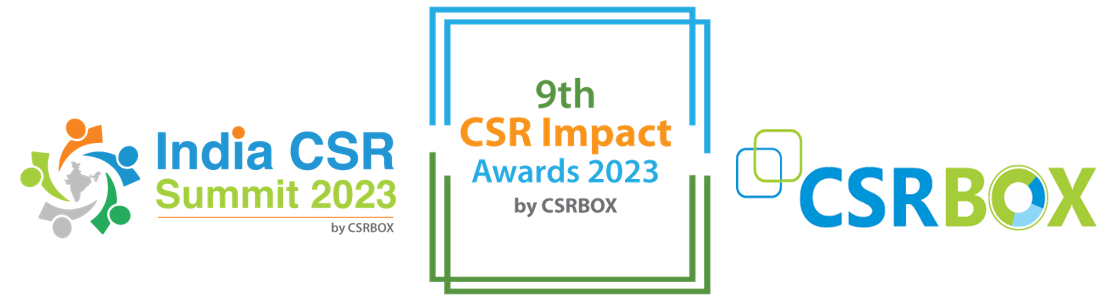 India CSR Summit 20239th CSR Impact Awards 2023-Application Form (Category 11)Please select the Category***Please use the specific application template for other categories, given on the website) (Please read the award-guidelines carefully before submitting this form)Submission of Applications Please send the filled-in form along with all the attachments, and application fee details at awards@csrbox.org We are accepting online applications only, hence all the supporting documents (optional) need to be sent in e-version only.Please provide the application fee information hereApplication Fee: INRPaid vide Cheque/DD/NEFT: Date: Comment: Part A: Organizational Profile	Part B: Essential Project DetailsPart C: Project Summary (Maximum 1200 words)Part D:  Project Assessment Questionnaire(Please provide appropriate facts and relevant information to support your response in each of the points below. Please limit your response to maximum word limit mentioned with each of the points.)Parameter D1: Theory of Change for the Project (Relevance)Please elaborate on ‘Need of the Project’ (300 words)Please elaborate on the ‘Theory of Change’ for the project with a focus onProject ObjectivesKey Impact Indicators for the ProjectProject InputsProject OutputsProject Outcome and ImpactParameter D2: Project Design, Innovation and Approach (Inclusiveness, Innovation)How did the project plan to involve various stakeholders in the project? What were the institutional arrangements (involvement of local institutions, government agencies etc.) sought for a better outcome in the project?  (300 words)Were there any significant roadblocks/challenges in the project implementation? If yes, what were those and how did you overcome those? (300 words)What was innovative about this project (be it process, partnership model, institutional arrangement, adoption of technology or novelty of engagement with the stakeholders etc.)? (300 words)Parameter D3: Outcome/Impacts, Learning and Sustainability (Effectiveness)How did the project perform on key indicators? (300 words)Quantitative Impact: Explain the magnitude of change brought by the project. (300 words)Qualitative Impact: Explain the magnitude of change brought by the project. (300 words)What has/have been the major learning/s) from the project with regards to implementation, prioritization and outcomes? (300 words)What institutional arrangements were done to ensure the sustainability of the outcomes after the completion of the project? Emphasize the exit plan for the project? (300 wordsParameter D4: Why do you think that this project has the merit to be recognized as the ‘CSR project of the Year’? This section should outline the project resource optimization, going beyond usual intervention and other key facets of CSR and social project approach. (Max. 500 words)Annexure (All documents need to be submitted in e-version) Please add appropriate annexures like tables, images, diagrams, project briefs, media reports, and web-links in this section with a brief note for each of the links. __End___Applying as (Tick as applicable)Applying as (Tick as applicable)Project Category (Tick as applicable)Project Category (Tick as applicable)CSR Funding Agency Small CSR Implementing AgencyLargeCategory (Please tick in front of the appropriate category)1Healthcare ***2Education***3Skills Development***4Livelihoods***5Environment***6WASH (Water, Sanitation and Hygiene) ***7Women Empowerment***8Rural Development and Infrastructure***9Special Categories (Old Age, Specially-abled and others)***Special Awards***10Employee Volunteering Initiative***11CSR Project of the Year 2022-2312CSR Foundation of the Year 2022-23 (only for CSR Foundation)***13Company with Best CSR Impacts (2022-23) Only for companies***14CSR Implementing Agency of the Year 2022-23(For implementing agency only)***A1Name of the organization applying for the Award (Full Name) (If you are using any brand name, add that after the full name)A2Office AddressAddress:Contact No.A3Contact Person for this application (This will be the nodal contact point for the application and all the communication will be addressed to the given email id)Name: Designation:Mobile (preferably with WhatsApp):Email:Alternate Contact no. A4Organization’s website URLA5Type of organizationCompanyCSR Foundation/Trust           NGO/Section 8/Section 25 company/otherA6Name of the Authorized Person (Director/CSR Head/Department Head) A7By submitting this application form, the organization agrees to provide all the project related information during the assessment process and will abide by the rules set by the organizers.  The applicant also acknowledges that all the information provided in this application form is correct.By submitting this application form, the organization agrees to provide all the project related information during the assessment process and will abide by the rules set by the organizers.  The applicant also acknowledges that all the information provided in this application form is correct.Please mark the authorised person on the email while sending the award application by email. Please mark the authorised person on the email while sending the award application by email. B1Name of the projectB2Project geography (Specify details like state, district, blocks etc.)B3Total no. of beneficiaries the project intended to reach (Specify in terms of individuals, households, villages etc.)B4Total no. of beneficiaries that the project could reachB5Name of the company/companies which has/have given support through CSR funding along with amount in (INR)B6Which are the other partners/institutional engagements in the project? (Name of the implementing partner/s, other partners, government agencies and their brief role)B7Have there been any other awards or external recognition that the partner has received for this project? (If yes, provide the details)B8Are there any Civil Society Organizations working on the same theme in the given geography? (If yes, provide the details)B9When did the project start and when does it intend to end/endedStart date: (DD/MM/YYYY)End date: (DD/MM/YYYY)Start date: (DD/MM/YYYY)End date: (DD/MM/YYYY)B10Financial InformationB10.1Total Budget of the project/Programme across the years(INR)B10Financial InformationB10.2Project Budget for the Financial Year 2022-23 (INR): B11Was a Need Assessment conducted before initiating the CSR project?(If yes, share the report)B12Was a Baseline study conducted before project implementation?B13Does the project have a M& E framework (& implementation plan) in implementation?B14Was an impact assessment conducted for the project? If yes, please share findings report.OptionalAdditional note on the project financial information (if any): (Feel free to add any relevant information)Additional note on the project financial information (if any): (Feel free to add any relevant information)Additional note on the project financial information (if any): (Feel free to add any relevant information)S. No.Web-linkBrief note about the link